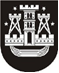 KLAIPĖDOS MIESTO SAVIVALDYBĖS TARYBASPRENDIMASDĖL A. ANIULĖS SKYRIMO Į KlAIPĖDOS LOPŠELIO-DARŽELIO „EGLUTĖ“ DIREKTORIAUS PAREIGAS2017 m. lapkričio 23 d. Nr. T2-302KlaipėdaVadovaudamasi Lietuvos Respublikos vietos savivaldos įstatymo 16 straipsnio 2 dalies 21 punktu, Lietuvos Respublikos darbo kodekso 41 straipsnio 1 dalimi, Lietuvos Respublikos valstybės ir savivaldybių įstaigų darbuotojų darbo apmokėjimo įstatymo 8 straipsnio 2 dalimi, Lietuvos Respublikos korupcijos prevencijos įstatymo 9 straipsnio 8 dalimi, atsižvelgdama į pretendentų Klaipėdos lopšelio-darželio „Eglutė“ direktoriaus pareigoms eiti atrankos komisijos 2017 m. spalio 12 d. protokolą Nr. ADM-597, Angelės Aniulės 2017 m. spalio 24 d. prašymą Nr. P23-87 ir įvertinusi Lietuvos Respublikos specialiųjų tyrimų tarnybos 2017 m. spalio 27 d. rašte Nr. 4-01-8202 pateiktą informaciją, Klaipėdos miesto savivaldybės taryba nusprendžia:1. Skirti nuo 2017 m. gruodžio 1 d. Angelę Aniulę Klaipėdos lopšelio-darželio „Eglutė“ direktore.2. Nustatyti Angelei Aniulei pareiginės algos pastoviosios dalies koeficientą – 7,87 baziniais dydžiais.3. Įgalioti Klaipėdos miesto savivaldybės merą Vytautą Grubliauską sudaryti darbo sutartį su Angele Aniule.Šis sprendimas gali būti skundžiamas Lietuvos Respublikos darbo kodekso nustatyta tvarka.Savivaldybės meras Vytautas Grubliauskas